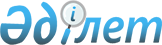 Аудандық мәслихаттың 2010 жылғы 21 желтоқсандағы № 32/228 "2011 - 2013 жылдарға арналған аудандық бюджет туралы" шешіміне өзгерістер енгізу туралы
					
			Күшін жойған
			
			
		
					Маңғыстау облысы Қарақия аудандық мәслихатының 2011 жылғы 12 желтоқсандағы № 41/290 шешімі. Маңғыстау облысы Әділет департаментінде 2011 жылғы 15 желтоқсанда № 11-4-126 тіркелді. Күші жойылды-Маңғыстау облысы Қарақия аудандық мәслихатының 2013 жылғы 20 желтоқсандағы № 15/148 шешімімен
      Ескерту. Күші жойылды - Маңғыстау облысы Қарақия аудандық мәслихатының 20.12.2013 № 15/148 шешімімен
      Қазақстан Республикасының 2008 жылғы 4 желтоқсандағы № 95-IV Бюджет кодексіне, "Қазақстан Республикасындағы жергілікті мемлекеттік басқару және өзін - өзі басқару туралы" Қазақстан Республикасының 2001 жылғы 23 қаңтардағы Заңына және облыстық мәслихаттың 2011 жылғы 06 жетоқсандағы № 39/449 "Облыстық мәслихаттың 2010 жылғы 13 желтоқсандағы № 29/331 "2011 - 2013 жылдарға арналған облыстық бюджет туралы" шешіміне өзгерістер енгізу туралы" шешіміне сәйкес аудандық мәслихат ШЕШІМ ЕТТІ:
      1. Аудандық мәслихаттың 2010 жылғы 21 желтоқсандағы № 32/228 "2011 - 2013 жылдарға арналған аудандық бюджет туралы" шешіміне (нормативтік құқықтық кесімдерді мемлекеттік тіркеу Тізілімінде 2010 жылғы 27 желтоқсанда № 11-4-112 болып тіркелген, "Қарақия" газетінің 2010 жылғы 29 желтоқсанда № 55 (405) санында жарияланған) мынадай өзгерістер енгізілсін:
      2011 жылға арналған аудандық бюджет 1 – қосымшаға сәйкес мынадай көлемде бекітілсін:
      1) кірістер – 5 670 059 мың теңге, оның ішінде:
      салықтық түсімдер бойынша – 3 954 403 мың теңге;
      салықтық емес түсімдер
      бойынша – 9 459 мың теңге;
      негізгі капиталды сатудан
      түсетін түсімдер – 119 676 мың теңге;
      трансферттер түсімдері бойынша – 1 586 521 мың теңге;
      2) шығындар – 5 896 031 мың теңге;
      3) таза бюджеттік кредиттеу – 39 979 мың теңге, оның ішінде:
      бюджеттік кредиттер – 39 979 мың теңге;
      бюджеттік кредиттерді өтеу – 92 500 мың теңге;
      4) қаржы активтерімен
      операциялар бойынша сальдо – 19 656 мың теңге, оның ішінде:
      қаржы активтерін сатып алу – 19 656 мың теңге;
      мемлекеттің қаржы активтерін
      сатудан түсетін түсімдер – 0 теңге.
      5) бюджет тапшылығы (профициті) – 285 607 мың теңге;
      6) бюджет тапшылығын қаржыландыру
      (профицитін пайдалану) – 285 607 мың теңге.
      2 тармақта:
      1) тармақшада "54,0" саны "62,1" санымен ауыстырылсын;
      6) тармақшада "53,9" саны "61,9" санымен ауыстырылсын.
      Көрсетілген шешіммен бекітілген 1 қосымшасы осы шешімнің  1 қосымшасынасәйкес жаңа редакцияда жазылсын.
      2. Осы шешім 2011 жылдың 1 қаңтарынан бастап қолданысқа енгізіледі.
      "КЕЛІСІЛДІ"
      "Қарақия аудандық экономика
      және қаржы бөлімі" мемлекеттік
      мекемесінің бастығы
      Ә.Әбдіхалықова
      12 желтоқсан 2011 жыл. 2011-2013 жылдарға арналған аудандық бюджет
					© 2012. Қазақстан Республикасы Әділет министрлігінің «Қазақстан Республикасының Заңнама және құқықтық ақпарат институты» ШЖҚ РМК
				
Сессия төрағасы
Қ.Көшенов
Аудандық мәслихат хатшысы
А.МееровАудандық мәслихаттың
2011 жылғы 12 желтоқсандағы
№ 41/290 шешіміне
1-ҚОСЫМША
Сан
Сын
Ішк Сын
Атауы
2011
1
1
1
2
3
1.КІРІСТЕР
5 670 059
1
САЛЫҚТЫҚ ТҮСІМДЕР
3 954 403
01
Табыс салығы
108 039
2
Жеке табыс салығы
108 039
03
Әлеуметтік салық
134 652
1
Әлеуметтік салық
134 652
04
Меншікке салынатын салықтар
3 627 020
1
Мүлікке салынатын салықтар
3 315 207
3
Жер салығы
295 387
4
Көлік құралдарына салынатын салық
15 935
5
Бірыңғай жер салығы
491
05
Тауарларға, жұмыстарға және қызметтерге салынатын ішкі салықтар
82 772
2
Акциздер
2 798
3
Табиғи және басқа ресурстарды пайдаланғаны үшін түсетін түсімдер
72 067
4
Кәсіпкерлік және кәсіби қызметті жүргізгені үшін алынатын алымдар
7 687
5
Ойын бизнесіне салық
220
08
Заңдық мәнді іс-әрекеттерді жасағаны үшін (немесе) оған уәкілеттігі бар мемлекеттік органдар немесе лауазымды адамдар құжаттар бергені үшін алынатын міндетті төлемдер
1 920
1
Мемлекеттік баж
1 920
2
САЛЫҚТЫҚ ЕМЕС ТҮСІМДЕР
9 459
01
Мемлекеттік меншіктен түсетін кірістер
1 626
1
Мемлекеттік кәсіпорындардың таза кіріс бөлігінің түсімдері
1
5
Мемлекет меншігіндегі мүлікті жалға беруден түсетін кірістер
1 625
02
Мемлекеттік бюджеттен қаржыландырылатын мемлекеттік мекемелердің тауарларды (жұмыстарды, қызметтерді) өткізуінен түсетін түсімдер
15
1
Мемлекеттік бюджеттен қаржыландырылатын мемлекеттік мекемелердің тауарларды (жұмыстарды, қызметтерді) өткізуінен түсетін түсімдер
15
03
Мемлекеттік бюджеттен қаржыландырылатын мемлекеттік мекемелер ұйымдастыратын мемлекеттік сатып алуды өткізуден түсетін ақша түсімдері
17
1
Мемлекеттік бюджеттен қаржыландырылатын мемлекеттік мекемелер ұйымдастыратын мемлекеттік сатып алуды өткізуден түсетін ақша түсімдері
17
04
Мемлекеттік бюджеттен қаржыландырылатын, сондай-ақ, Қазақстан Республикасы Ұлттық Банкінің бюджетінен (шығыстар сметасынан) ұсталатын және қаржыландырылатын мемлекеттік мекемелер салатын айыппұлдар, өсімпұлдар, санкциялар, өндіріп алулар
6 080
1
Мемлекеттік бюджеттен қаржыландырылатын, сондай-ақ, Қазақстан Республикасы Ұлттық Банкінің бюджетінен (шығыстар сметасынан) ұсталатын және қаржыландырылатын мемлекеттік мекемелер салатын айыппұлдар, өсімпұлдар, санкциялар, өндіріп алулар
6 080
06
Басқа да салықтық емес түсiмдер
1 721
1
Басқа да салықтық емес түсiмдер
1 721
3
НЕГІЗГІ КАПИТАЛДЫ САТУДАН ТҮСЕТІН ТҮСІМДЕР
119 676
01
Мемлекеттік мекемелерге бекітілген мемлекеттік мүлікті сату
92 500
1
Мемлекеттік мекемелерге бекітілген мемлекеттік мүлікті сату
92 500
03
Жерді және материалдық емес активтерді сату
27 176
1
Жерді сату
27 176
4
ТРАНСФЕРТТЕРДІҢ ТҮСІМДЕРІ
1 586 521
02
Мемлекеттік басқарудың жоғары тұрған органдарынан түсетін трансферттер
1 586 521
2
Облыстық бюджеттен түсетін трансферттер
1 586 521
Фтоп
Әкім-ші
Бағ
Атауы
2011
2. ШЫҒЫНДАР
5 896 031
01
Жалпы сипаттағы мемлекеттік қызметтер
142 752
112
Аудан (облыстық маңызы бар қала) мәслихатының аппараты
18 151
001
Аудан (облыстық маңызы бар қала) мәслихатының қызметін қамтамасыз ету жөніндегі қызметтер
17 252
002
Ақпараттық жүйелер құру
899
122
Аудан (облыстық маңызы бар қала) әкімінің аппараты
45 703
001
Аудан (облыстық маңызы бар қала) әкімінің қызметін қамтамасыз ету жөніндегі қызметтер
43 928
002
Ақпараттық жүйелер құру
1 775
123
Қаладағы аудан, аудандық маңызы бар қала, кент, ауыл (село) ауылдық (селолық) округ әкімінің аппараты
54 219
001
Қаладағы аудан, аудандық маңызы бар қаланың, кент, ауыл (село), ауылдық (селолық) округ әкімінің қызметін қамтамасыз ету жөніндегі қызметтер
54 219
459
Ауданның (облыстық маңызы бар қаланың) экономика және қаржы бөлімі
24 679
001
Экономикалық саясатты, қалыптастыру мен дамыту,мемлекеттік жоспарлау ауданның (облыстық маңызы бар қаланың) бюджеттік атқару және коммуналдық меншігін басқару саласындағы мемлекеттік саясатты іске асыру жөніндегі қызметтер
20 780
002
Ақпараттық жүйелер құру
899
011
Коммуналдық меншікке түскен мүлікті есепке алу, сақтау, бағалау және сату
3 000
04
Білім беру
2 835 119
123
Қаладағы аудан, аудандық маңызы бар қала, кент, ауыл (село) ауылдық (селолық) округ әкімінің аппараты
240 621
004
Мектепке дейінгі тәрбие ұйымдарын қолдау
239 452
025
Мектеп мұғалімдеріне және мектепке дейінгі ұйымдардың тәрбиешілеріне біліктілік санаты үшін қосымша ақының көлемін ұлғайту
1 169
464
Ауданның (облыстық маңызы бар қаланың) білім бөлімі
1 533 865
001
Жергілікті деңгейде білім беру саласындағы мемлекеттік саясатты іске асыру жөніндегі қызметтер
12 941
002
Ақпараттық жүйелер құру
899
003
Жалпы білім беру
1 246 214
005
Ауданның (облыстық маңызы бар қаланың) мемлекеттік білім беру мекемелер үшін оқулықтар мен оқу-әдiстемелiк кешендерді сатып алу және жеткізу
15 293
006
Балаларға қосымша білім беру
71 098
007
Аудандық (қалалық) ауқымдағы мектеп олимпиадаларын және мектептен тыс іс-шараларды өткізу
2 776
011
Өңірлік жұмыспен қамту және кадрларды қайта даярлау стратегиясын іске асыру шеңберінде білім беру объектілерін күрделі, ағымды жөндеу
166 130
012
Мемлекеттік органдардың күрделі шығыстары
600
015
Жетім баланы (жетім балаларды) және ата-аналарының қамқорынсыз қалған баланы (балаларды) күтіп-ұстауға асыраушыларына ай сайынғы ақшалай қаражат төлемдері
2 390
020
Үйде оқытылатын мүгедек балаларды жабдықпен, бағдарламалық қамтыммен қамтамасыз ету
7 217
021
Мектеп мұғалімдеріне және мектепке дейінгі ұйымдардың тәрбиешілеріне біліктілік санаты үшін қосымша ақы көлемін ұлғайту
8 307
466
Ауданның (облыстық маңызы бар қаланың) сәулет, қала құрылысы және құрылыс бөлімі
1 060 633
037
Білім беру объектілерін салу және реконструкциялау
1 060 633
06
Әлеуметтік көмек және әлеуметтік қамсыздандыру
177 497
451
Ауданның (облыстық маңызы бар қаланың ) жұмыспен қамту және әлеуметтік бағдарламалар бөлімі
177 497
001
Жергілікті деңгейде халық үшін әлеуметтік бағдарламаларды жұмыспен қамтуды қамтамасыз етуді іске асыру саласындағы мемлекеттік саясатты іске асыру жөніндегі қызметтер 
13 878
002
Еңбекпен қамту бағдарламасы
50 353
004
Ауылдық жерлерде тұратын денсаулық сақтау, білім беру, әлеуметтік қамтамасыз ету, мәдениет және спорт мамандарына отын сатып алуға Қазақстан Республикасының заңнамасына сәйкес әлеуметтік көмек көрсету
16 490
005
Мемлекеттік атаулы әлеуметтік көмек
10 287
006
Тұрғын үй көмегі
13 580
007
Жергілікті өкілетті органдардың шешімі бойынша мұқтаж азаматтардың жекелеген топтарына әлеуметтік көмек
50 518
010
Үйден тәрбиеленіп оқытылатын мүгедек балаларды материалдық қамтамасыз ету
1 813
011
Жәрдемақыларды және басқа да әлеуметтік төлемдерді есептеу, төлеу мен жеткізу бойынша қызметтерге ақы төлеу
300
012
Ақпараттық жүйелер құру
899
014
Мұқтаж азаматтарға үйде әлеуметтік көмек көрсету
9 744
016
18 жасқа дейінгі балаларға мемлекеттік жәрдемақылар
1 797
017
Мүгедектерді оңалту жеке бағдарламасына сәйкес мұқтаж мүгедектерді міндетті гигиеналық құралдармен қамтамасыз етуге және ымдау тілі мамандарының жеке көмекшілердің қызмет көрсету
1 990
023
Жұмыспен қамту орталықтарының қызметін қамтамасыз ету
5 848
07
Тұрғын үй-коммуналдық шаруашылық
935 561
458
Ауданның (облыстық маңызы бар қаланың ) тұрғын үй коммуналдық шаруашылығы, жолаушылар көлігі және автомобиль жолдары бөлімі
17 126
015
Елді мекендердегі көшелерді жарықтандыру
13 444
016
Елдi мекендердiң санитариясын қамтамасыз ету
3 682
018
Елдi мекендердi абаттандыру және көгалдандыру
0
466
Ауданның (облыстық маңызы бар қаланың) сәулет, қала құрылысы және құрылыс бөлімі
918 435
003
Мемлекеттік коммуналдық тұрғын үй қорының тұрғын үй құрылысы
350 976
004
Инженерлік коммуниациялық инфрақұрылымды дамыту және жайластыру
488 101
005
Коммуналдық шаруашылығын дамыту
38 000
007
Қаланы және елді мекендерді көркейтуді дамыту
0
014
Өңірлік жұмыспен қамту және кадрларды қайта даярлау стратегиясын іске асыру шеңберінде инженерлік коммуникациялық инфрақұрылымды дамыту
41 358
08
Мәдениет, спорт, туризм және ақпараттық кеңістік
336 528
123
Қаладағы аудан, аудандық маңызы бар қала, кент, ауыл (село) ауылдық (селолық) округ әкімінің аппараты
55 013
006
Жергілікті деңгейде мәдени-демалыс жұмыстарын қолдау
55 013
457
Ауданның (облыстық маңызы бар қаланың) мәдениет, тілдерді дамыту, дене шынықтыру және спорт бөлімі
36 531
001
Жергілікті деңгей мәдениет, тілдерді дамыту, дене шынықтыру және спорт саласындағы мемлекеттік саясатты іске асыру жөніндегі қызметтер
8 007
002
Ақпараттық жүйелер құру
899
006
Аудандық (қалалық) кітапханалардың жұмыс істеуі
19 474
009
Аудандық (облыстық маңызы бар қалалық) деңгейде спорттық жарыстар өткiзу
3 870
010
Әртүрлі спорт түрлері бойынша аудан (облыстық маңызы бар қала) құрама командаларының мүшелерін дайындау және олардың облыстық спорт жарыстарына қатысуы
4 281
466
Ауданның (облыстық маңызы бар қаланың) сәулет, қала құрылысы және құрылыс бөлімі
228 557
008
Спорт және туризм объектілерін дамыту
226 557
011
Мәдениет объектілерін дамыту
2 000
456
Ауданның (облыстық маңызы бар қаланың) ішкі саясат бөлімі
16 427
001
Жергілікті деңгейде аппарат, мемлекеттілікті нығайту және азаматтардың әлеуметтік сенімділігін қалыптастыру саласында мемлекеттік саясатты іске асыру жөніндегі қызметтер
9 152
002
Газеттер мен журналдар арқылы мемлекеттік ақпараттық саясат жүргізу жөніндегі қызметтер
6 376
004
Ақпараттық жүйелер құру
899
09
Отын-энергетика кешенi және жер қойнауын пайдалану
1 997
466
Ауданның (облыстық маңызы бар қаланың) сәулет, қала құрылысы және құрылыс бөлімі
1 997
009
Жылу-энергетикалық жүйені дамыту
1 997
10
Ауыл, су, орман, балық шаруашылығы, ерекше қорғалатын табиғи аумақтар, қоршаған ортаны және жануарлар дүниесін қорғау, жер қатынастары
555 591
123
Қаладағы аудан, аудандық маңызы бар қала, кент, ауыл (село) ауылдық (селолық) округ әкімінің аппараты
59 026
019
Өңірлік жұмыспен қамту және кадрларды қайта даярлау стратегиясын іске асыру шеңберінде ауылдарда (селоларда), ауылдық (селолық) округтерде әлеуметтік жобаларды қаржыландыру
59 026
459
Ауданның (облыстық маңызы бар қаланың) экономика және қаржы бөлімі
6 365
099
Ауылдық елді мекендердегі әлеуметтік сала мамандарын әлеуметтік қолдау шараларын іске асыру
6 365
463
Ауданның (облыстық маңызы бар қаланың ) жер қатынастары бөлімі
8 754
001
Аудан (облыстық маңызы бар қала) аумағында жер қатынастарын реттеу саласындағы мемлекеттік саясатты іске асыру жөніндегі қызметтер
7 855
005
Ақпараттық жүйелер құру
899
466
Ауданның (облыстық маңызы бар қаланың) сәулет, қала құрылысы және құрылыс бөлімі
456 371
012
Сумен жабдықтау жүйесін дамыту
456 371
474
Ауданның (облыстың маңызы бар қаланың) ауыл шаруашылық және ветеринария бөлімі
25 075
001
Жергілікті деңгейде ауыл шаруашылық және ветеринария саласындағы мемлекеттік саясатты іске асыру жөніндегі қызметтер
5 970
002
Ақпараттық жүйелер құру
899
012
Ауыл шаруашылығы жануарларын бірдейлендіру жөніндегі іс-шараларды жүргізу
1 428
013
Эпизоотияға қарсы іс-шаралар жүргізу
16 778
11
Өнеркәсіп, сәулет, қала құрылысы және құрылыс қызметі
16 061
466
Ауданның (облыстық маңызы бар қаланың) сәулет, қала құрылысы және құрылыс бөлімі
16 061
001
Құрылыс, облыс қалаларының, аудандарының және елді мекендерінің сәулеттік бейнесін жақсарту саласындағы мемлекеттік саясатты іске асыру және ауданның (облыстық маңызы бар қаланың) аумағын оңтайлы және тиімді қала құрылыстық игеруді қамтамасыз ету жөніндегі қызметтер
13 487
015
Мемлекеттік органдардың күрделі шығыстары
1 675
002
Ақпараттық жүйелер құру
899
12
Көлік және коммуникация
107 980
458
Ауданның (облыстық маңызы бар қаланың) тұрғын үй - коммуналдық шаруашылығы, жолаушылар көлігі және автомобиль жолдары бөлімі
107 980
008
Өңірлік жұмыспен қамту және кадрларды қайта даярлау стратегиясын іске асыру шеңберінде аудандық маңызы бар автомобиль жолдарын, қала және елді-мекендер көшелерін жөндеу және ұстау
100 000
022
Көлік инфрақұрылымын дамыту
2 002
023
Автомобиль жолдарының жұмыс істеуін қамтамасыз ету
5 978
13
Басқалар
21 194
469
Ауданның (облыстық маңызы бар қаланың) кәсіпкерлік бөлімі
7 546
001
Жергілікті деңгейде кәсіпкерлік пен өнеркәсіпті дамыту саласындағы мемлекеттік саясатты іске асыру жөніндегі қызметтер
6 647
002
Ақпараттық жүйелер құру
899
003
Кәсіпкерлік қызметті қолдау
0
458
Ауданның (облыстық маңызы бар қаланың ) тұрғын үй - коммуналдық шаруашылығы, жолаушылар көлігі және автомобиль жолдары бөлімі
8 968
001
Жергілікті деңгейде тұрғын үй-коммуналдық шаруашылығы, жолаушылар көлігі және автомобиль жолдары саласындағы мемлекеттік саясатты іске асыру жөніндегі қызметтер
8 069
020
Ақпараттық жүйелер құру
899
459
Ауданның (облыстық маңызы бар қаланың) экономика және қаржы бөлімі
0
008
Жергілікті бюджеттік инвестициялық жобалардың және концессиялық жобалардың техникалық-экономикалық негіздемелерін әзірлеу және оған сараптама жүргізу
0
012
Ауданның (облыстық маңызы бар қаланың ) жергілікті атқарушы органының резерві
0
451
Ауданның (облыстық маңызы бар қаланың) жұмыспен қамту және әлеуметтік бағдарламалар бөлімі
4 680
022
"Бизнестің жол картасы - 2020" бағдарламасы шеңберінде жеке кәсіпкерлікті қолдау
4 680
15
Трансферттер
728 298
459
Ауданның (облыстық маңызы бар қаланың) экономика және қаржы бөлімі
728 298
006
Нысаналы пайдаланылмаған (толық пайдаланылмаған) трансферттерді қайтару
3 624
007
Бюджеттік алулар
724 674
16
Қарыздарды өтеу
37 453
459
Ауданның (облыстық маңызы бар қаланың) экономика және қаржы бөлімі
37 453
022
Жергілікті бюджеттен бөлінген пайдаланылмаған бюджеттік кредиттерді қайтару
37 453
3. ТАЗА БЮДЖЕТТІК КРЕДИТТЕУ
39 979
Бюджеттік кредиттер
39 979
10
Ауыл, су, орман, балық шаруашылығы, ерекше қорғалатын табиғи аумақтар, қоршаған ортаны және жануарлар дүниесін қорғау, жер қатынастары
39 979
459
Ауданның (облыстық маңызы бар қаланың) экономика және қаржы бөлімі
39 979
018
Ауылдық елді мекендердің әлеуметтік саласының мамандарын әлеуметтік қолдау шараларын іске асыру үшін бюджеттік кредиттер
39 979
Бюджеттік кредиттерді өтеу
92 500
4. ҚАРЖЫ АКТИВТЕРІМЕН ОПЕРАЦИЯЛАР БОЙЫНША САЛЬДО
19 656
Қаржы активтерін сатып алу
19 656
13
Басқалар
19 656
459
Ауданның (облыстық маңызы бар қаланың) экономика және қаржы бөлімі
19 656
014
Заңды тұлғалардың жарғылық капиталын қалыптастыру немесе ұлғайту
19 656
Мемлекеттің қаржы активтерін сатудан түсетін түсімдер
0
5. БЮДЖЕТ ТАПШЫЛЫҒЫ (ПРОФИЦИТI)
-285 607
6. БЮДЖЕТ ТАПШЫЛЫҒЫН (ПРОФИЦИТІН ҚОЛДАНУ) ҚАРЖЫЛАНДЫРУ
285 607
07
Қарыздар түсімі
267 424
01
Мемлекеттік ішкі қарыздар
267 424
2
Қарыз алу келісім-шарттары
267 424
16
Қарыздарды өтеу
92 500
459
Ауданның (облыстық маңызы бар қаланың) экономика және қаржы бөлімі
92 500
005
Жергілікті атқарушы органның жоғары тұрған бюджет алдындағы борышын өтеу
92 500
08
Бюджет қаражаты қалдықтарының қозғалысы
110 683
01
Бюджет қаражаты қалдықтары
110 683
1
Бюджет қаражатының бос қалдықтары
110 683